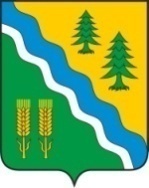 АДМИНИСТРАЦИЯ КРИВОШЕИНСКОГО РАЙОНА РАСПОРЯЖЕНИЕ19.12.2022										         № 458-рс. КривошеиноТомской областиОб утверждении плана проверок ведомственного контроля в сфере закупок товаров, работ, услуг для муниципальных нужд Кривошеинского района на 2023 год(в редакции распоряжения Администрации Кривошеинского района от 20.03.2023г.  № 95-р, от 17.08.2023г. № 298-р, от 10.11.2023г.  № 403-р, от 20.11.2023г.  № 414-р )В соответствии со статьей  100 Федерального закона от 05.04.2013 № 44-ФЗ «О контрактной системе в сфере закупок товаров, работ, услуг для обеспечения государственных и муниципальных нужд», Постановлением Администрации Кривошеинского района от 08.08.2014 № 491 «Об утверждении порядка осуществления ведомственного контроля в сфере закупок товаров, работ, услуг для обеспечения нужд муниципального образования  Кривошеинский район»1.Утвердить план проверок по контролю в сфере закупок товаров, работ, услуг для муниципальных нужд Кривошеинского района на 2023 год, согласно приложению к настоящему распоряжению.2. Разместить настоящее распоряжение на официальном сайте муниципального образования Кривошеинский район Томской области в информационно-телекоммуникационной сети «Интернет» и опубликовать в Сборнике нормативных актов Администрации Кривошеинского района.3.Настоящее распоряжение вступает в силу с даты его подписания.4.Контроль за исполнением настоящего распоряжения оставляю за собой.Глава Кривошеинского района                   					           А.Н. КоломинДушанина О.В. (838251) 2-15-63ДушанинаПрокуратураМКОУ «Никольская ООШ»МБОУ ДО «ДЮСШ»МБОУ «Кривошеинская СОШ им. Героя Советского Союза Ф. М. Зинченко»МБОУ «Иштанская ООШ»МБОУ «Красноярская СОШ»Кривошеинское СППриложениеУТВЕРЖДЕНраспоряжением Администрации Кривошеинского района от 19.12.2022г. № 458-р План проверок ведомственного контроля в сфере закупок товаров, работ, услуг для муниципальных нужд Кривошеинского района на 2023 год(в редакции распоряжения Администрации Кривошеинского района от 20.03.2023г.  № 95-р, от 17.08.2023г.  № 298-р, от 10.11.2023г.  № 403-р, от 20.11.2023г.  № 414-р )№ п/пНаименование объекта проверкиВид проверкиМетод проверкиПредмет и основания проверкиПериод проверкиМесяц начала проведения проверки (Срок проверки)1Муниципальное казенное общеобразовательное учреждение «Никольская основная общеобразовательная школа»Документарная проверкаВыборочныйметодПредмет: Предупреждение и выявление нарушений законодательства Российской Федерации и иных нормативных правовых актов о контрактной системе в сфере закупок.Основание: с.100 Федерального закона от 05.04.2013  № 44-ФЗ2022гЯнварь2Муниципальное бюджетное образовательное учреждение дополнительного образования «Детско-юношеская спортивная школа»Документарная проверкаВыборочныйметодПредмет: Предупреждение и выявление нарушений законодательства Российской Федерации и иных нормативных правовых актов о контрактной системе в сфере закупок.Основание: с.100 Федерального закона от 05.04.2013  № 44-ФЗ2022гИюнь3Муниципального бюджетного общеобразовательного учреждения «Кривошеинская средняя общеобразовательная школа имени Героя Советского Союза Федора Матвеевича ЗинченкоДокументарная проверкаВыборочныйметодПредмет: Предупреждение и выявление нарушений законодательства Российской Федерации и иных нормативных правовых актов о контрактной системе в сфере закупок.Основание: с.100 Федерального закона от 05.04.2013  № 44-ФЗ2022гМай4Муниципальное бюджетноеобщеобразовательное учреждение «Иштанская основная бщеобразовательная школа»Документарная проверкаВыборочныйметодПредмет: Предупреждение и выявление нарушений законодательства Российской Федерации и иных нормативных правовых актов о контрактной системе в сфере закупок.Основание: с.100 Федерального закона от 05.04.2013  № 44-ФЗ2022гНоябрь5Муниципальное бюджетноеобщеобразовательное учреждение «Красноярская средняя общеобразовательная школа»Документарная проверкаВыборочныйметодПредмет: Предупреждение и выявление нарушений законодательства Российской Федерации и иных нормативных правовых актов о контрактной системе в сфере закупок.Основание: с.100 Федерального закона от 05.04.2013  № 44-ФЗ2022гНоябрь7Исполнительно-распорядительный орган муниципального образования - Администрация Пудовского сельского поселенияДокумен-тарная проверкаВыборочныйметодПредмет: Предупреждение и выявление нарушений законодательства Российской Федерации и иных нормативных правовых актов о контрактной системе в сфере закупок.Основание: с.100 Федерального закона от 05.04.2013  № 44-ФЗ2022гСентябрь8Управление финансов Администрации Кривошеинского районаДокументарная проверкаВыборочныйметодПредмет: Предупреждение и выявление нарушений законодательства Российской Федерации и иных нормативных правовых актов о контрактной системе в сфере закупок.Основание: с.100 Федерального закона от 05.04.2013  № 44-ФЗ2022гСентябрь9Муниципальное бюджетное учреждение дополнительного образования «Дом детского творчества»Докумен-тарная проверкаВыборочныйметодПредмет: Предупреждение и выявление нарушений законодательства Российской Федерации и иных нормативных правовых актов о контрактной системе в сфере закупок.Основание: с.100 Федерального закона от 05.04.2013  № 44-ФЗ2022гДекабрь